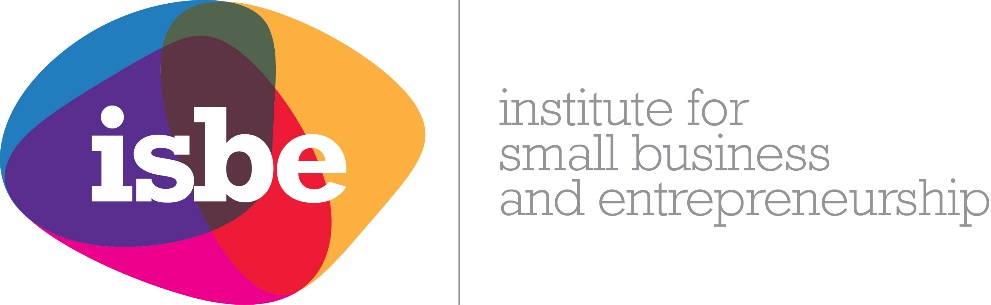 Roles and responsibilities of the Vice President, CommunitiesAs part of the wider ISBE strategy for Communities of Interest (COIs) and Special Interest Groups (SIGs), a role was created to join the ISBE Executive with specific responsibility for developing and maintaining these important member groups. Key responsibilitiesChairing the ISBE Communities Working Group (CWG) Working with the CWG to assess new COI and/or SIG applications from members, supporting applicants through the processEnsuring that all existing COIs and SIGs are mentored by a member of the CWG (or suitable nominee) so that their activity is aligned with the overall ISBE communities strategyLeading an annual review of each COI and SIG and reporting results, with recommendations as necessary, to the ISBE BoardSubmitting an annual report to the ISBE Board regarding the effectiveness of ISBE’s COI and SIG communities in achieving the overall ISBE strategy, including recommendations regarding investment in these groupsAttending ISBE Exec meetings (normally held before ISBE Board meetings)